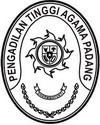 Nomor	: W3-A/             /KU.00/VI/2022		10 Juni 2022Lampiran	: 1 lampiranPerihal	: Perbaikan Kelengkapan Dokumen Anggaran Renovasi Ruang SidangYth. Sekretaris Pengadilan Agama Muara LabuhJl. Raya Muara Labuh Padang Aro Km. 12 AmpaluMuara LabuhSehubungan dengan surat saudara nomor W3-A9/698/KP.04.6/VI/2022 tanggal 6 Juni 2022 perihal RAB Penambahan Ruang Sidang, bahwa setelah kami analisa dan pelajari masih ada catatan kelengkapan dokumen data dukung yang belum dipenuhi untuk dapat diajukan permohonan anggarannya ke Biro Perencanaan, antara lain: Belum ada Kerangka Acuan Kerja (KAK) atau Term Of Reference (TOR).Belum ada analisa dari PUPR untuk renovasi dan perluasan ruang sidang.Memasukkan usulan pada aplikasi e-Sadewa.Berdasarkan hal diatas diharapkan Pengadilan Agama Muara Labuh dapat melengkapi dokumen data dukung kelengkapannya terkait usulan tersebut. Demikian disampaikan atas perhatiannya diucapkan terima kasih.Wassalam,SekretarisH. Idris Latif, S.H., M.H.